Проект:  «Чистюля».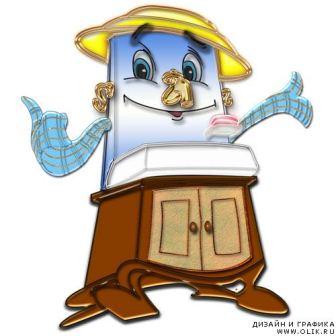                                                                    Автор: Мазур Алевтина Александровна                                                                  МБДОУ «Детский сад №14» ст.Весёлой Проект: «Чистюля».Информационная карта проекта:Вид  проекта: информационно-игровой.Продолжительность проекта: краткосрочный(« недели).Участники проекта: дети, воспитатели.Возраст детей: 3-4 года.Гипотеза проекта -развитие культурно –гигиенических навыков ребёнка – первый шаг  к приобщению дошкольников  к здоровому образу жизни.Задачи проекта: Закреплять представления о правилах личной гигиены, систематизировать знания детей о необходимости гигиенических процедур.Воспитывать у детей желание выглядеть чистыми  и опрятными.Продолжать  формировать правила поведения за столом.   Продукт проекта: подбор литературы  ,  предметы личной гигиены, картотека стихов .Название и форма итогового мероприятия: Игровая ситуация: «Айболит в гостях у детей». Дата проведения итогового мероприятия: 13.02.15г.Этапы осуществления проекта:1.подготовительный 2.02.15г.-изучение и подбор материала, разработка структуры проекта;-составление тематического планирования мероприятий;-подбор дидактических игр;2.Основной 3.02.15г по 12.02.15г.-Беседа: «Кто опрятен, тот приятен».-Ситуативный разговор : «Что нужно делать перед едой?»-Ситуативная беседа : «Почему опасно не мыть руки с мылом?»-Дидактическая .игра: «Правило чистюли»,«А у нас порядок».«Покажем кукле Кате как мы накрываем на стол».                  -Чтение художественной литературы: «Девочка чумазая»,                             «Мойдодыр».-Игровое упражнение: «Делаем причёску», «Грязные руки», -Наглядная информация: «Правила гигиены».-Рассматривание сюжетных картин и обсуждение«Утро девочки».-Рассматривание иллюстраций к сказке «Мойдодыр».-Раскрашивание капельки.-Чтение стихов о культуре гигиенических навыков.3.Заключительный 13.02.15г.Игровая ситуация: «Айболит в гостях у детей».Оформление отчётной документации. Проект: «Чистюля».Комплексно- тематический план реализации проекта:(интеграция образовательных областей).Вторник: 3.02.15г.(познавательное и социально- коммуникативное развитие)                             -Наглядная информация: «Правила гигиены».                             Цель: продолжать знакомить  с  правилами  личной гигиены.-Дидактическая игра: «Правило чистюли».Цель: продолжать формировать культурно-гигиенические навыки (умывание, чистка зубов, одевание, причёсывание) учить показывать эти движения при помощи мимики и жеста и отгадывать по показу.Среда:4.02.15г.(социально-коммуникативное и речевое развитие)-Чтение стихотворений о культурно гигиенических навыках.-Дидактическая игра: «А у нас порядок».Цель: продолжать формировать знания о том , что для удобства и безопасности все предметы должны убирать на место.Четверг: 5.02.15г.(познавательное и речевое развитие)-Чтение художественной литературы: К.Чуковский «Мойдодыр»-Рассматривание иллюстраций к сказке «Мойдодыр».Пятница: 6.02.15г.(социально-коммуникативное развитие)-Игровое упражнение: «Делаем причёски»Цель: формировать желание выглядеть красиво и опрятно.- Дидактическая  игра: «Покажем кукле Кате  как мы накрываем на стол»Цель: учить правильно ставить посуду на стол(последовательно).Понедельник: 9.02.15(познавательное и речевое развитие).-Рассматривание сюжетных картин «Утро девочки».Цель: приучать к последовательности действий по самообслуживанию.Вторник: 10.02.15г.(социально-коммуникативное и речевое развитие)-Чтение художественной литературы А.Барто: «Девочка чумазая»-Беседа: «Кто опрятен, тот приятен».Цель: Воспитывать у детей желание выглядеть чистыми и опрятными.Среда: 11.02.15г.(социально-коммуникативное развитие).-Ситуативный разговор: «Что нужно делать перед едой».-Игровое  упражнение :»Грязные руки».Цель: продолжать формировать привычку мыть руки перед едой.Четверг:12.02.15г.(социально-коммуникативное и художественно-эстетическое развитие).Беседа: «Почему опасно не мыть руки с мылом?».Цель: продолжать прививать аккуратность, КГН, развивать мышление, логику, учить делать выводы из прочитанного.-Раскрашивание капельки.Цель: Учить раскрашивать рисунки не выходя за контур.Пятница: 13.02.15г.(социально-коммуникативное развитие)-Игровая ситуация: «Айболит в гостях у детей».Цель: закреплять представление о правилах личной гигиены, систематизировать знания детей о необходимости гигиенических процедур. «Чистота –залог здоровья».Литература:1.А.Барто «Девочка чумазая»2.К.Чуковский «Мойдодыр».3.Наглядна информация: «Правила гигиены».                4.Программа «От рождения до школы» под ред. Н.Е.Вераксы, Т.С.                          Комаровой, М.А.Васильевой..                          5. http://doshvozrast.ru/konspekt/komplex24.htm.Вывод: Было отмечено, что такие методы воспитательной деятельности, как проект оказывают на детей больший воспитательный эффект, чем объяснение, напоминание, назидание, наказание и другие методы, часто используемые родителями для достижения воспитательных задач.Таким образом,  проектная деятельность – это тот вид педагогической работы, который и будет востребован в связи с реализацией федеральных государственных образовательных стандартов в практику работу дошкольных образовательных учреждений, так как  он  как никакой  другой  поддерживает детскую познавательную инициативу, помогает получить ребенку ранний социальный позитивный опыт реализации собственных замыслов, требует поиска нестандартных действий в разнообразных обстоятельствах, помогает оформить замысел в виде культурно-значимого продукта, и ,конечно же, развивает познавательную и творческую активность дошкольника.                   